VÝROČNÍ ZPRÁVAškolní rok 2022 / 2023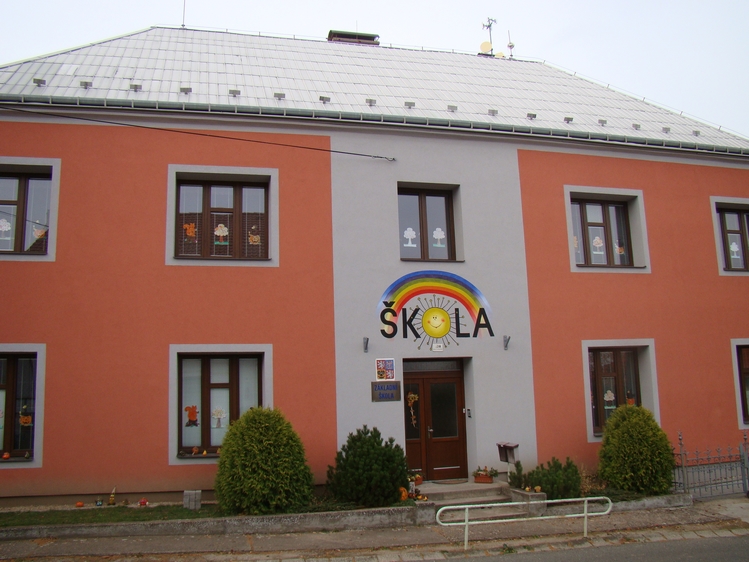 ZÁKLADNÍ ŠKOLA, DOHALICE, OKRES HRADEC KRÁLOVÉVypracoval: Mgr. Miroslav Schmidt                                  Obsah1. Základní údaje o škole2 Přehled oborů základního vzdělávání a vzdělávací programy3 Přehled pracovníků školy4. Zápis k povinné školní docházce5 Údaje o výsledcích vzdělávání žáků6. Údaje o dalším vzdělávání pedagogických pracovníků (DVPP) a ostatních    pracovníků školy7. Údaje o aktivitách a prezentaci školy na veřejnosti8. Údaje o výsledcích inspekční činnosti provedené Českou školní inspekcí9. Základní údaje o hospodaření školy10. FotodokumentaceKomentářŠkola je malotřídní – 3 třídyI. třída (1. a 2. postupný ročník)II. třída (3. a 4. postupný ročník)III. Třída (5. postupný ročník)Žáci docházejí z obcí - Dohalic, Mokrovous, Třesovic, Popovic a SobětušeVýuka probíhala podle vzdělávacího programu Základní škola č. j. 11/2007 s výukou angličtiny od třetího ročníku.V provozu je školní družina a výdejna obědů.Slavnostní zahájení školního roku 2022/23 proběhlo za účasti představitelů obcí Dohalic a Mokrovous, rodičů a přátel školy.2 Přehled oborů základního vzdělávání a vzdělávací programy3 Přehled pracovníků školyKomentářMgr. Schmidt Miroslav: 		1. stupeň ZŠ/TV                                            	učitel 40 let                                             	úvazek 100%Mgr. Schmidtová Zuzana: 	1. stupeň ZŠ/TV                                              	učitelka 40 let                                                	úvazek 100%Mgr. Alena Koubová    		1. stupeň ZŠ/SP                                        	          učitelka 3 roky                                        		úvazek 100%Alexandra Novotná:		Vychovatelství                                      		vychovatel ŠD – úvazek 71%                                                   vychovatelka 21 let                                     		učitel – úvazek 36%Tichá Jana:				školnice – uklízečka                          			praxe 26 let                          			úvazek 100%                          			výdej obědů 16%Šárka Špačková                        asistent pedagoga                                                 asistent 1 rok                                                 úvazek 89 %4. Zápis k povinné školní docházceKomentářZápis dětí do prvního ročníku proběhl v dubnu 2022.6. Údaje o dalším vzdělávání pedagogických pracovníků (DVPP) a ostatních pracovníků školy                 Naším záměrem je pokračovat a stále více pracovat na dalším vzdělávání všech pedagogů naší školy.Mgr. Koubová Alena – DIGI ROADSHOW /5 hodin/      Spolupráce asistenta pedagoga a učitele      Náměty na výuku slovní zásoby v anglickém jazyce     Informatika s Emilem/ 8 x 45 min /Mgr. Schmidt Miroslav – DIGI ROADSHOW /10 hodin/7. Údaje o aktivitách a prezentaci školy na veřejnosti7.1 Výlety, kulturní akce a prezentace školyZáří 		Hudební vystoupení s bubnyProsinec 	Vánoce na Hrádku		Čertí škola		Dravci ve škole		Turnaj ve vybíjené Malšova Lhota (5. místo)Rozsvícení stromečku
	Vánoční tvoření a besídkaDuben     	Vítání občánků (Dohalice)              	Velikonoční turnaj ve vybíjené malotřídních škol (1. míst)              	Oblastní přebor malotřídních škol v lehké atletice (Dohalice)Květen	Čarodějnická škola		Turnaj ve vybíjené Nechanice (2. místo)McDonald´s Cup – krajské kolo - Trutnov (1. místo)McDonald´s Cup – celostátní finále – Uherské Hradiště (5. místo)Červen	Fajn park (Chlumec nad Cidlinou)
		Škola v přírodě Čenkovice		Den bezpečnostních složek Všestary		Muzikál Dvanáct měsíčků		Stanování na školní zahradě spojené s cyklistickými výlety8. Údaje o výsledcích inspekční činnosti provedené Českou školní inspekcíV tomto školním roce nebyla na naší škole provedena žádná inspekční činnost.10. Fotodokumentace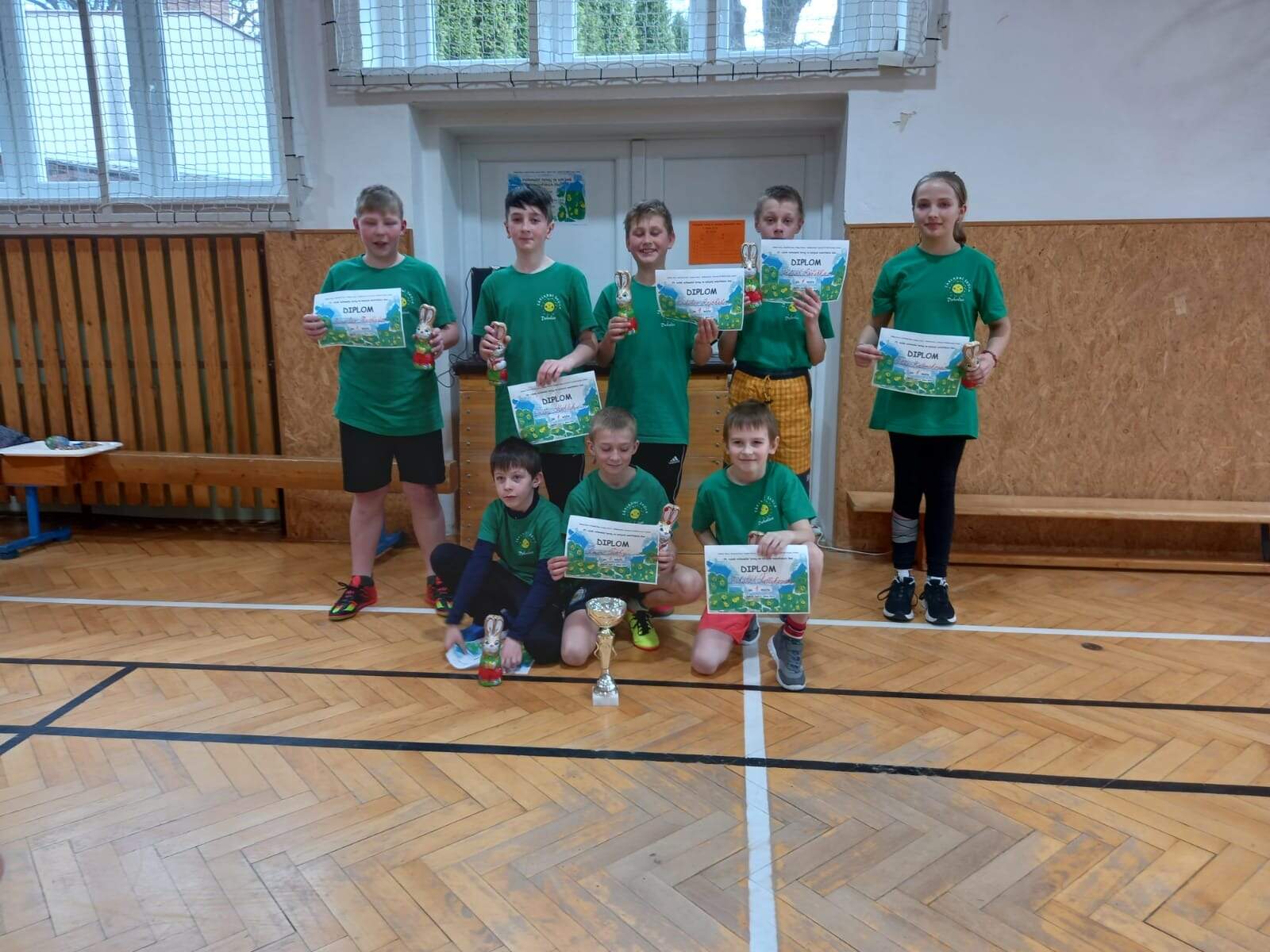 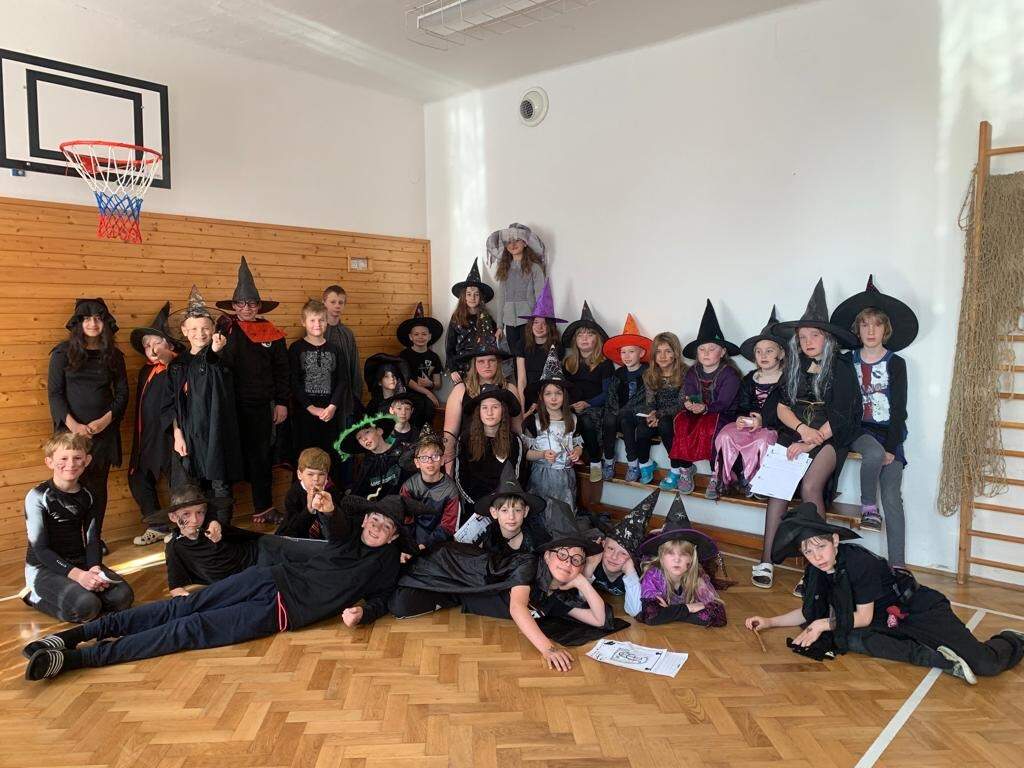 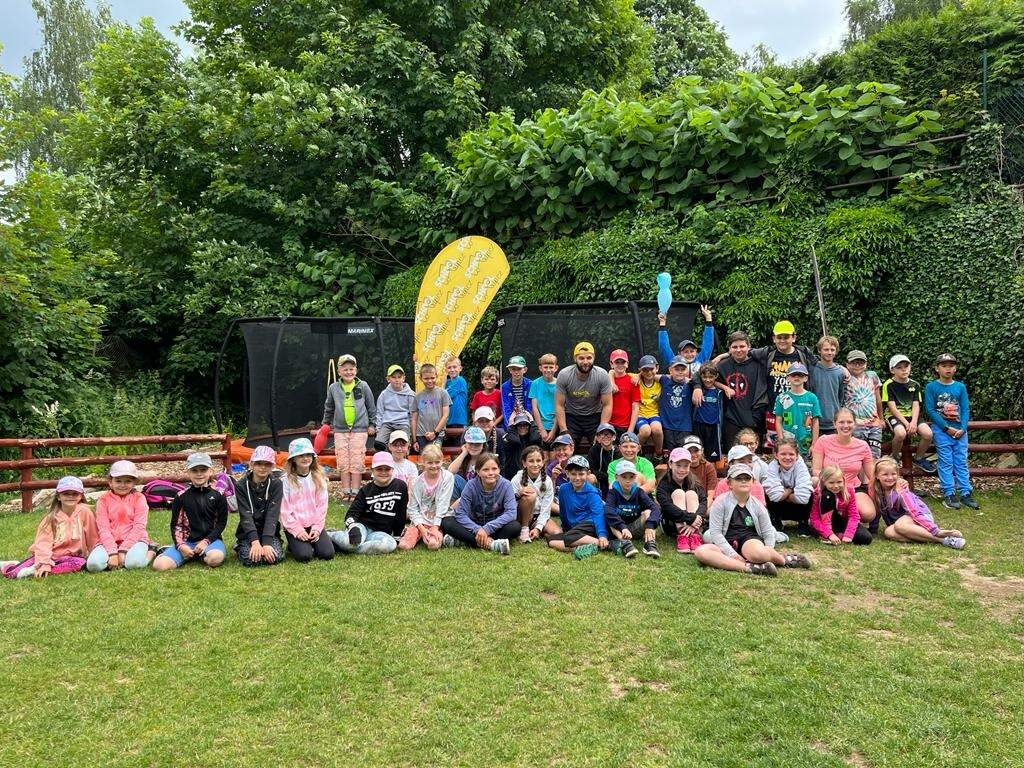 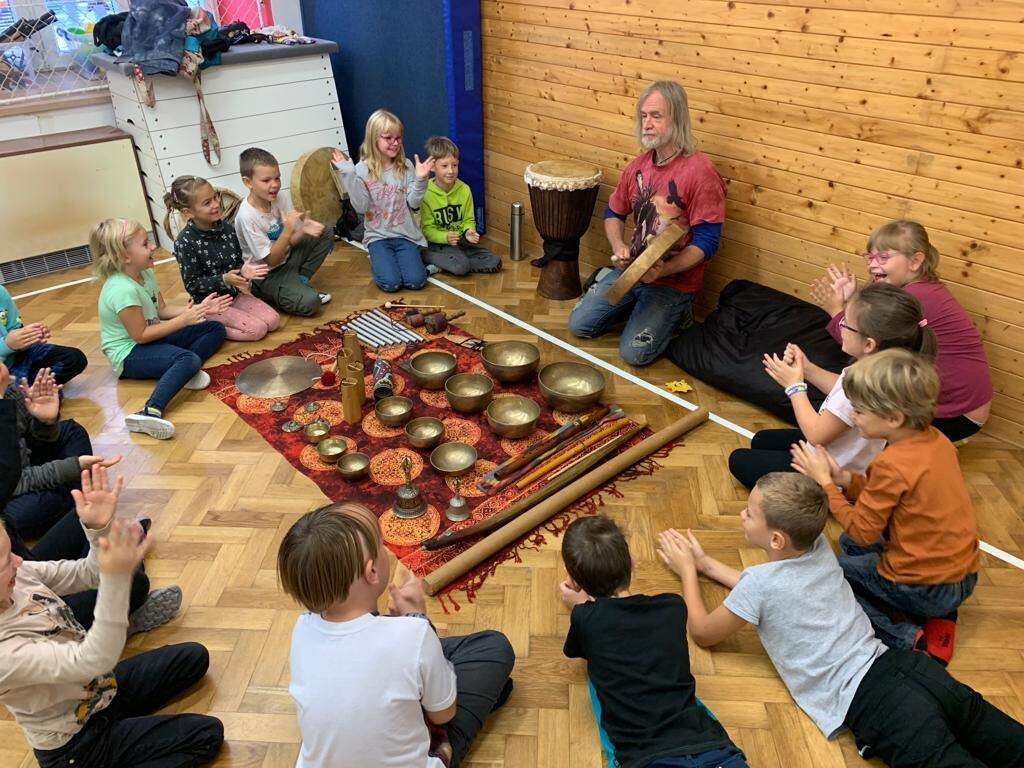 KomentářVýroční zpráva byla projednána na pedagogické radě dne 1. 9. 2022 a na radě školy.                                                                  Mgr.  Miroslav Schmidt                                                                            ředitel školy1. Základní údaje o škole1. Základní údaje o škole1.1 školanázev školyZákladní škola, Dohalice, okres Hradec Královéadresa školyZákladní škola Dohalice, Dohalice 30, 503 13právní formapříspěvková organizaceIČO71006087IZO600088669identifikátor školy102066493vedení školyředitel: Mgr. Miroslav Schmidtvedení školyzástupce ředitele: Mgr. Zuzana Schmidtovákontakttel.:731267631kontaktfax:kontakte-mail: zs.dohalice@seznam.cz1.2 zřizovatelnázev zřizovateleOÚ Dohaliceadresa zřizovateleOÚ Dohalice, Dohalice 17, 503 13kontakttel.: 495447010kontaktfax:kontakte-mail: obec@dohalice.cz1.3 součásti školyKapacitaZákladní škola50Školní družina17Školní jídelna ZŠ251.4 základní údaje o součástech školy1.4 základní údaje o součástech školy1.4 základní údaje o součástech školy1.4 základní údaje o součástech školy1.4 základní údaje o součástech školySoučást školyPočet třídPočet žákůPočet žáků na tříduPočet žáků na pedagoga1. stupeň ZŠ3371212Školní družina1171717Školní výdejna ZŠx35xx1.5 materiálně-technické podmínky školy1.5 materiálně-technické podmínky školyUčebny, herny3Odpočinkový areál, zahrada, hřištěanoSportovní zařízeníanoDílny a pozemkyneŽákovský nábytekanoVybavení učebními pomůckami, hračkami, sportovním nářadím apod.anoVybavení žáků učebnicemi a učebními textyanoVybavení kabinetů, laboratoří a učeben pomůckamianoVybavení školy audiovizuální a výpočetní technikouanoInvestiční rozvojne1.6 Údaje o školské radě1.6 Údaje o školské raděDatum zřízení1.1. 2006Počet členů školské rady3Kontakt2.1 Přehled oborů základního vzdělávání2.1 Přehled oborů základního vzdělávání2.1 Přehled oborů základního vzdělávání2.1 Přehled oborů základního vzdělávánía) nová soustavaa) nová soustavaKódObor vzděláníZařazené třídyKódObor vzděláníZařazené třídy79-01-C/01Základní školaZákladní školač.j. 11/20071., 2., 3., 4., 5. roč.2.2 Vzdělávací programy2.2 Vzdělávací programyVzdělávací programZařazené třídyZákladní škola č.j. 11/20071., 2., 3., 4., 5. roč.3.1 Základní údaje o pracovnících školy3.1 Základní údaje o pracovnících školyPočet pracovníků celkem6Počet pedagogů ZŠ4Počet vychovatelů ŠD1Počet správních zaměstnanců ZŠ13.3 Odborná kvalifikace pedagogických pracovníků a aprobovanost ve výuce3.3 Odborná kvalifikace pedagogických pracovníků a aprobovanost ve výuce3.3 Odborná kvalifikace pedagogických pracovníků a aprobovanost ve výuce3.3 Odborná kvalifikace pedagogických pracovníků a aprobovanost ve výuceOdborná kvalifikace%Aprobovanost ve výuce%Učitelé 1. stupněUčitelé 1. stupně100Vychovatel ŠDVychovatel ŠD1003.4 Pedagogičtí pracovníci podle věkové skladby3.4 Pedagogičtí pracovníci podle věkové skladby3.4 Pedagogičtí pracovníci podle věkové skladby3.4 Pedagogičtí pracovníci podle věkové skladby3.4 Pedagogičtí pracovníci podle věkové skladby3.4 Pedagogičtí pracovníci podle věkové skladby3.4 Pedagogičtí pracovníci podle věkové skladby3.4 Pedagogičtí pracovníci podle věkové skladby3.4 Pedagogičtí pracovníci podle věkové skladby3.4 Pedagogičtí pracovníci podle věkové skladby3.4 Pedagogičtí pracovníci podle věkové skladbyDo 35 letDo 35 let35 – 45 let35 – 45 let45 – 55 let45 – 55 letnad 55 letv důchod.v důchod.CelkemCelkemDo 35 letDo 35 let35 – 45 let35 – 45 let45 – 55 let45 – 55 letdo důch. věkuvěkuvěkuCelkemCelkemmužiženymužiženymužiženyženymužiženymužiženy2111143.5 Údaje o nepedagogických pracovnících3.5 Údaje o nepedagogických pracovnících3.5 Údaje o nepedagogických pracovnících3.5 Údaje o nepedagogických pracovnícíchOstatní pracovníciFunkceÚvazekStupeň vzdělání1školnice1,0SOU2výdej jídel0,16SOU4.1 Zápis k povinné školní docházce4.1 Zápis k povinné školní docházce4.1 Zápis k povinné školní docházce4.1 Zápis k povinné školní docházcepočet prvních třídpočet dětí přijatých do prvních třídz toho počet dětí starších 6 let (nástup po odkladu)počet odkladů pro školní rok 2022/23115415 Údaje o výsledcích vzdělávání žáků
5.1 Přehled o výsledcích vzdělávání žáků na 1. stupni5.1 Přehled o výsledcích vzdělávání žáků na 1. stupni5.1 Přehled o výsledcích vzdělávání žáků na 1. stupni5.1 Přehled o výsledcích vzdělávání žáků na 1. stupni5.1 Přehled o výsledcích vzdělávání žáků na 1. stupniRočníkyPočet žákůProspěloProspělo s vyzn.NeprospěloNeprospěloNehodnocenoRočníkyPočet žákůProspěloNeprospěloNeprospěloNehodnoceno1.332.132113.5234.775.927Celkem37433Přehled o chováníPřehled o chováníTřídaPočet žákůPochvaly TUPochvaly ŘŠNapomenutíDůtky ŘŠ1.322.13363.5114.7135.923Celkem3795.2 Údaje o zameškaných hodinách5.2 Údaje o zameškaných hodinách5.2 Údaje o zameškaných hodináchPočet omluvených hodinPočet omluvených hodin na žákaPočet neomluvených hodinPočet neomluvených hodin na žáka1. stupeň308483,35009. Základní údaje o hospodaření školyÚdaje jsou uvedeny za kalendářní rok 20229.1   Náklady9.1   NákladyUčebnice, pomůcky6 772Nákup materiálu59 298Spotřeba energie231 962Voda10 107Ostatní náklady31 728Nákup služeb a opravy 4 187Ostatní služby56 384Zprac. mezd, účetní sl.                               55 488Zprac. mezd, účetní sl.                               55 488Celkem                                                     455 926                        Celkem                                                     455 926                        9.2   Mzdy9.2   MzdyČerpání3 103 145Rozpočet3 103 1459.3 Neinvestiční výdaje - dotace9.3 Neinvestiční výdaje - dotaceČerpání73 406Rozpočet73 4069.4   Dotace EU9.4   Dotace EUČerpání61 600Rozpočet0